THIS IS AN AUDITABLE DOCUMENT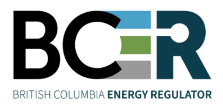 WELL NAME CHANGENOTIFICATION FORMPhysical Address: 6534 Airport Road,
Fort St. John, B.C. V1J 4M6
Mailing Address:  6534 100th Ave, Fort St. John, B.C. V1J 8C5
Phone: (250) 794-5200assetmanagement@bc-er.ca Date ReceivedADMINISTRATIONADMINISTRATIONADMINISTRATIONADMINISTRATIONAHolder of Well Authorization 
Provide full incorporated legal name and address.Holder of Well Authorization 
Provide full incorporated legal name and address.Holder of Well Authorization 
Provide full incorporated legal name and address.Holder of Well Authorization 
Provide full incorporated legal name and address.Holder of Well Authorization 
Provide full incorporated legal name and address.Incorporation No.:Incorporation No.:Incorporation No.:Incorporation No.:Incorporation No.:Name:Name:Name:Name:Name:Address:Address:Address:Address:Address:City:City:Province:Postal Code: Postal Code: Email:Email:Email:Email:Email:WELL NAME DETAILSWELL NAME DETAILSWELL NAME DETAILSWELL NAME DETAILSBPresent Well Name:Present Well Name:Proposed Well Name: Proposed Well Name: Proposed Well Name: Well Authorization No.:Tenure File No.:Proposed Working Interests:Proposed Working Interests:Proposed Working Interests:Present Well Name:Present Well Name:Proposed Well Name: Proposed Well Name: Proposed Well Name: Well Authorization No.:Tenure File No.:Proposed Working Interests:Proposed Working Interests:Proposed Working Interests:AUTHORIZATIONAUTHORIZATIONAUTHORIZATIONAUTHORIZATIONCAuthorized Signatory for Holder of Well Permit and AuthorizationAuthorized Signatory for Holder of Well Permit and AuthorizationAuthorized Signatory for Holder of Well Permit and AuthorizationAuthorized Signatory for Holder of Well Permit and AuthorizationAuthorized Signatory for Holder of Well Permit and AuthorizationName:Name:Name:Name:Name:Position:Position:Position:Position:Position:Signature:Signature:Signature:Signature:Signature:Date:Date:Date:Date:Date:APPROVAL – BCER USE ONLYAPPROVAL – BCER USE ONLYAPPROVAL – BCER USE ONLYAPPROVAL – BCER USE ONLYD_______________________________                                                                                   _______________________________________________________________Approval Date (MMM/DD/YYYY)                                                                                                               Authorized BCER Employee_______________________________                                                                                   _______________________________________________________________Approval Date (MMM/DD/YYYY)                                                                                                               Authorized BCER Employee_______________________________                                                                                   _______________________________________________________________Approval Date (MMM/DD/YYYY)                                                                                                               Authorized BCER Employee_______________________________                                                                                   _______________________________________________________________Approval Date (MMM/DD/YYYY)                                                                                                               Authorized BCER Employee_______________________________                                                                                   _______________________________________________________________Approval Date (MMM/DD/YYYY)                                                                                                               Authorized BCER Employee